Peer observation – scripting form 2Date: 				Peer observed: 							Peer Reviewing: 		  		Keep original and provide peer with photocopyCommunicationComment/evidenceYESPARTLYNON/AVerbal:  clear introduction of self             rapport building evident especially at start             well-being of patient established at start             clear explanation of plan for session             volume, speed and tone appropriate                                                                 appropriate terminology & level              professional language used             actively listens & responds appropriately                          evidence of adapting to patient needs              effective questioning (specific, open or closed etc)             appropriate & effective teaching methods used                                                (e.g. verbal, visual & written)             Non Verbal:              sufficient & appropriate eye contact              facial expressions appropriate (smile, concern etc)             positioning (e.g. on a level with patient)     □□□□□□□□□□□□□□□□□□□□□□□□□□□□□□□□□□□□□□□□□□□□□□□□□□□□□□□□Practical SkillsComments/evidenceYESPartlyNON/A             patient & self safety maintained at all times                     (in accordance with Manual handling policy)             effective handling              effective techniques             logical handling techniques used                    appropriate treatment choices             safe & effective positioning of self              safe & effective positioning of patient             able to adapt to gain desired outcomes□□□□□□□□□□□□□□□□□□□□□□□□□□□□□□□□OrganisationComments/evidenceYESPartlyNON/A              environment safe at all times (floor, brakes etc)              infection control procedures followed              appropriate space for session              equipment safe, appropriate & used effectively               clothing of self & patient appropriate                        (incl. infection control requirements)              effective & appropriate use of other staff                                    (e.g. assistant, nurse, colleague)              efficient & appropriate use of available time□□□□□□  □□□□□□□□□□□□□□□□□□□□□□SUMMARY FOR FUTURE DEVELOPMENTSUMMARY FOR FUTURE DEVELOPMENTSUMMARY FOR FUTURE DEVELOPMENTSUMMARY FOR FUTURE DEVELOPMENTSUMMARY FOR FUTURE DEVELOPMENTSUMMARY FOR FUTURE DEVELOPMENT         Identify two strengths: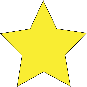 Identify an area for development / suggest a different approach: 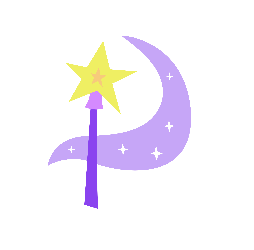          Identify two strengths:Identify an area for development / suggest a different approach:          Identify two strengths:Identify an area for development / suggest a different approach:          Identify two strengths:Identify an area for development / suggest a different approach:          Identify two strengths:Identify an area for development / suggest a different approach:          Identify two strengths:Identify an area for development / suggest a different approach: 